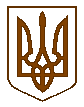 Баришівська  селищна  радаБаришівського  районуКиївської  областіVII скликанняР І Ш Е Н Н Я       20.09.2019                  						    №  Проект Керуючись ст. 25,26  Закону України «Про місцеве самоврядування вУкраїні», відповідно до рішення Баришівської селищної ради від 21.02.2019№60-05-07 «Про затвердження плану роботи та гарафіку проведення чергових пленарних засідань сесій Баришівської  селищної ради на 2019 рік», заслухавши та обговоривши звіт секретаря селищної ради, враховуючи висновки та рекомендації постійних комісій селищної ради, селищна радав и р і ш и л а :Звіт секретаря Баришівської селищної ради  Попової Ірини Олександрівни  взяти до відома (додається)Оприлюднити дане рішення на офіційному  веб-сайті Баришівської        селищної ради.Контроль за виконанням  рішення покласти на постійну комісію  з питань прав людини, законності, депутатської діяльності, етики та регламенту.   Селищний    голова                                                            О.П. Вареніченко Додаток до рішення Баришівської селищної радивід 20.09.2019  № проектЗВІТсекретаря Баришівської селищної ради  про хід  реалізації  основних рішень  селищної ради за І півріччя 2019 рДіяльність секретаря    селищної ради  регламентується відповідно до ст.50 Закону України  «Про місцеве самоврядування в Україні», Регламентом  Баришівської селищної ради VII скликання, затвердженого  Баришівською селищною радою від 12.01.2019  № 21-02-07, рішенням Баришивської селищної ради  від 12.01.2019 № 19-02-07	Одним з головних напрямків роботи секретаря ради є організація  діяльності селищної ради, перш за все підготовка та проведення сесій.	Баришівська селищна   	 VII скликання розпочала свою роботу в грудні 2018 року за результатами виборів, що відбулися в 23 грудня того ж року. З грудня 2018 року і до липня  2019 року було організовано і проведено  тринадцять сесій селищної ради. З них 7 – позачергові, що відповідно до Регламенту Баришівської селищної ради VII скликання було пов’язано з необхідністю розгляду та вирішення бюджетних питань. Загалом на всіх сесійних засіданнях було розглянуто  близько 500 питань, з них по 447-х були прийняті позитивні рішення. За напрямками суспільного значення:бюджетні та соціальні питання ;питання організації роботи ради та її органів ;земельні питання;питання майна громади ;питання  комунального господарства.Баришівським селищним головою було накладено «вето» на два рішення ради . Затверджено рішенням № 60-05-07 від  21.02.2019 р. питання що будуть внесені на розгляд сесії селищної ради, графік проведення чергових пленарних засідань сесій Баришівської селищної ради на 2019 рік  та питання,  що винесені на розгляд постійних комісій. Було  запроваджено процедуру  реєстрації  та  подання  проектів  рішень виконавцями та авторами ,  що  дало  змогу  впорядкувати  процес  ухвалення  рішень. Так виконавчим комітетом Баришівської селищної ради було підготовлено понад 90% проектів рішень.  Відповідно до Регламенту роботи Баришівської селищної ради 7 скликання, усі прийняті рішення попередньо обговорювались на засіданнях постійних депутатських комісій, яких створено шість за напрямками роботи відповідно до повноважень:Постійна комісія з питань прав людини, законності, депутатської діяльності, етики та регламенту (голова комісії – Дзіневський Андрій Андрійович) провів за звітний період 6 засідань;Постійна комісія з питань фінансів, бюджету, планування соціально-економічного розвитку, інвестицій та міжнародного співробітництва (голова комісії – Науменко Наталія Миколаївна) провела за звітний період 10 засідань;Постійна комісія з питань регулювання земельних відносин, природокористування, планування території, охорони пам’яток, історичного та навколишнього середовища (голова комісії – Гусельникова Марина Володимирівна) провела за звітний період 14 засідань;Постійна комісія з питань комунальної власності, житлово-комунального господарства, благоустрою, будівництва, архітектури та енергозбереження (голова комісії – Шуляк Юрій Григорович ) провів за звітний період 10 засідань;Комісія з  питань соціального захисту населення, освіти, охорони здоров’я, культури, спорту і роботи з молоддю (голова комісії – Дзявун Людмила Андріївна) провела за звітний період 5 засідань.Комісія з питань торгівлі, громадського харчування, побутового обслуговування, розвитку підприємництва, промисловості, транспорту і зв’язку (голова комісії – Стешенко Валерій Володимирович) провів за звітний період 2 засідання.Загалом проведено 47 засідань постійних комісій Баришівської селищної  ради, на яких опрацьовано  проекти рішень, що були винесені на розгляд пленарних засідань, та цілий ряд інших питань.У складі Баришівської селищної  ради оголосили про своє створення та діяли дві депутатські групи:«Рідна Барищивщина» (голова групи Широкий Олександр Васильович) «За розвиток» ( голова групи Москаленко Юліан Олександрович)Про активність депутатського корпусу свідчить і стан відвідування засідань сесій та участі в їх роботі. В середньому на кожній сесії були присутні 27 депутатів з 33, що становить 82%. Як цього і вимагає Регламент, за звітний період усі засідання сесій селищної ради та постійних депутатських комісій проводилися відкрито. 	Було забезпечено право кожного громадянина бути присутнім на засіданнях. Гласність  пленарних засідань  сесій забезпечувалася шляхом надання можливості проведення у залі фото-, відео-, звукозапису, а також їх онлайн-трансляції в мережі інтернет , висвітлення матеріалів роботи Ради у місцевих засобах масової інформації, в тому числі електронних та друкованих. Було здійснено протягом звітуємого періоду  он-лайн трансляцій засідань сесій селищної ради хронометражем більше 40 годин. На сайті селищної  ради офіційно оприлюднювалися проекти рішень та тексти прийнятих рішень, протоколи пленарних засідань, а також висновки та рекомендації постійних депутатських комісій шляхом публікації протоколів їх засідань. Особливу увагу депутати Баришівської селищної ради приділяють зустрічам з громадянами. Кожний з депутатів має графік та визначене місце для прийому, інформація про це оприлюднена на офіційному сайті. За результатами зустрічей депутати подавали звернення до виконавчих органів селищної  ради, організацій та підприємств незалежно від форм власності. Лише до виконавчого комітету протягом І півріччя 2091 року надійшло 84 звернень. Переважна більшість з них стосувалася вирішення питань, пов’язаних з комунальним господарством (освітлення, стан доріг та інші питання). За півроку було організовано та проведено два навчання для депутатів селищної ради. Депутати також мали змогу індивідуально підвищувати кваліфікацію шляхом участі в семінарах, форумах.Депутати Баришівської селищної ради, голова та секретар  ради завжди відкриті для діалогу, з увагою готові враховувати всі пропозиції громади.З повагоюСекретар селищної ради                                          І.О. Попова